24 мая на базе МБОУ Сявской СОШ состоялось очередное выполнение нормативов ВФСК ГТО. Большинство учащихся уже сдали нормативы в зале: наклон, прыжок, отжимания/подтягивания, пресс. Более 70 человек пришли попробовать свои силы в беге на короткие и длинные дистанции, а также в метании мяча. Благодаря хорошей физической подготовке ребята отлично справились с поставленной задачей. Желаем вам новых побед и спортивных успехов! Так держать! Муниципальный центр тестирования г.о.г. Шахунья выражает благодарность учителю физической культуры и спорт Обливановой Надежде Николаевне в организации и подготовке учащихся.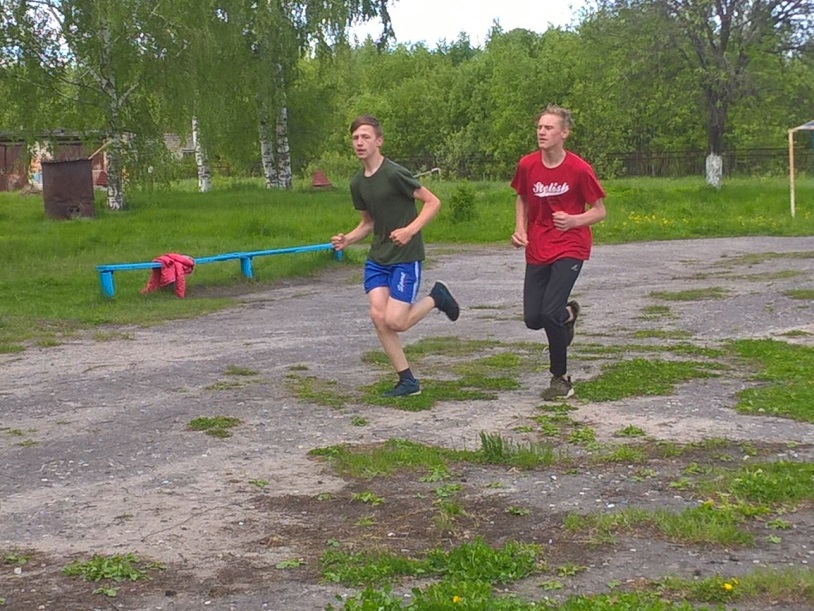 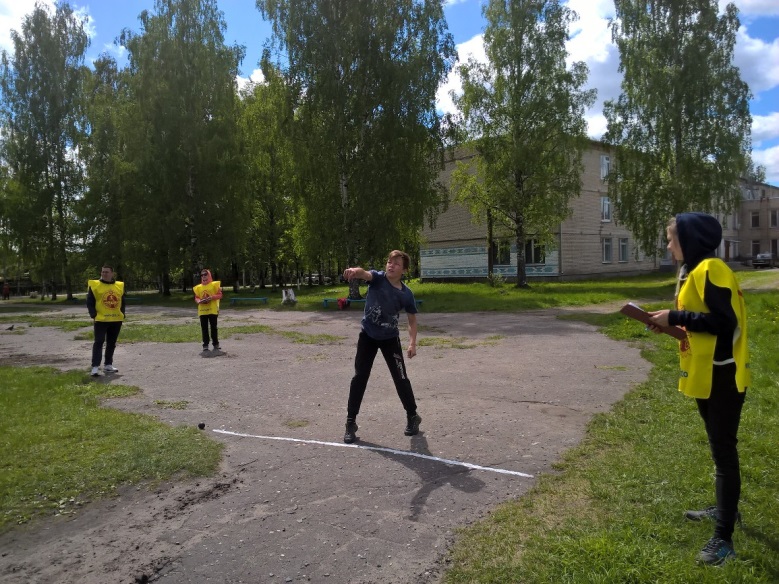 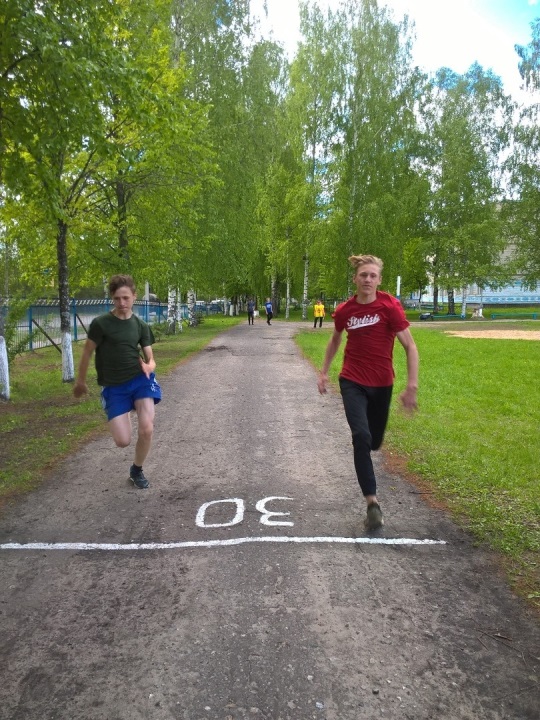 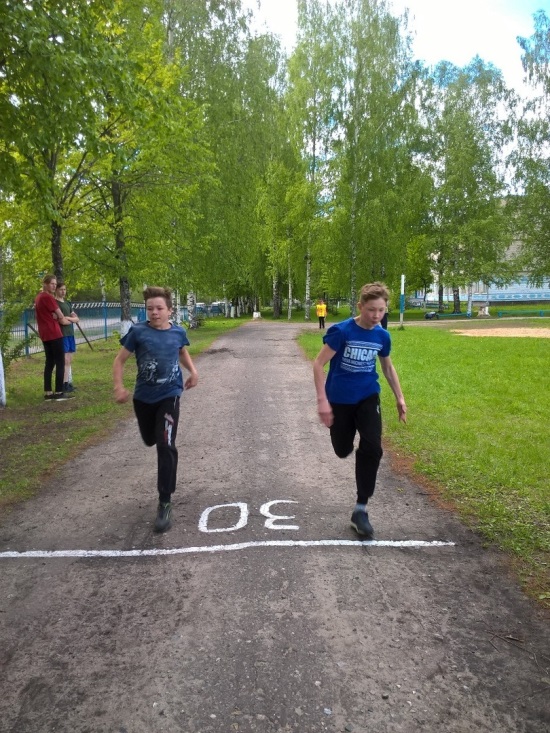 